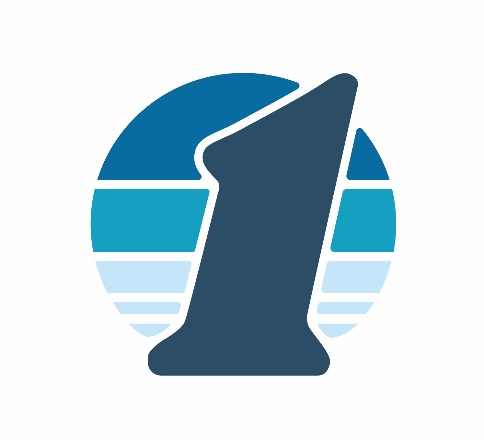 First National Bank of GilletteNMLS # 472222Mortgage Loan Officers Registered with the National Mortgage Licensing System & Registrywww.nmlsconsumeraccess.org/Audrey Lubken			NMLS# 707784Nancy R Watson		NMLS# 569599Cassidy Westbrook 		NMLS# 1628905Acacia Mueller Acord		NMLS# 1038006		Jessica L Kern			NMLS# 1926292		Dan P Neal			NMLS# 809005		Joseph E Helms			NMLS# 1926253		Brittany Lee VanAuken	NMLS# 1953146		Tyler Watts			NMLS# 424246		Nicole LeeAnn Pueringer	NMLS# 1926213		Brenda Kron			NMLS# 2460246